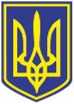 УкраїнаВИКОНАВЧИЙ КОМІТЕТЧОРНОМОРСЬКОЇ МІСЬКОЇ РАДИОдеського району Одеської областіР І Ш Е Н Н Я     04.06.2024                                                                204Про               надання               статусу             дитини,  яка           постраждала         внаслідок           воєнних       дій        та         збройних      конфліктів,   малолітнім    _______________________________________  р. н.,    ________________________________________ р. н.При розгляді заяви громадянина ___________________________, який проживає за адресою:  вул. __________________________________, м. Чорноморськ Одеського району Одеської області, а також матеріалів  служби у справах дітей встановлено:______________________________, _______ р. н. (свідоцтво про народження _____                            № ________, видане ____________ Енергодарським міським відділом державної реєстрації актів цивільного стану Головного територіального управління юстиції у Запорізькій області), уродженець міста Енергодар Запорізької області; ____________________________________               р. н. (свідоцтво про народження _______________, видане _________ відділом державної реєстрації актів цивільного стану реєстраційної служби Енергодарського міського управління юстиції Запорізької області), уродженець міста Енергодар Запорізької області, прибули з батьками до міста Чорноморська у березні 2023 року з міста Енергодару Запорізької області, проживають за адресою: вул. ________________________________________________,                                       м. Чорноморськ Одеського району Одеської області.          Внаслідок воєнних дій зазнали психологічного насильства, моральних та психологічних страждань, що не потребують доведення.        Відповідно до ст. ст. 10, 30-1 Закону України «Про охорону дитинства» та постанови Кабінету Міністрів України від 24.09.2008 № 866 «Питання діяльності органів опіки та піклування, пов’язаної із захистом прав дитини» (із змінами і доповненнями), підпункту 6 пункту 3 Порядку надання статусу дитини, яка постраждала внаслідок воєнних дій та збройних конфліктів, затвердженого постановою  Кабінету Міністрів України від 05.04.2017 № 268 (із змінами), враховуючи рішення Комісії з питань захисту прав дитини № 6 від 31.05.2024, керуючись ст. ст. 34,38, 52 Закону України «Про місцеве самоврядування в Україні»,              виконавчий комітет Чорноморської  міської ради Одеського району Одеської області                                                                    вирішив:             1. Надати малолітнім __________________________ р. н., __________________________ р. н., статус дитини, яка постраждала внаслідок воєнних дій та збройних конфліктів.        2. Контроль за виконанням цього рішення покласти на першого заступника міського голови Ігоря Лубковського.         Міський голова				                                               Василь ГУЛЯЄВ 